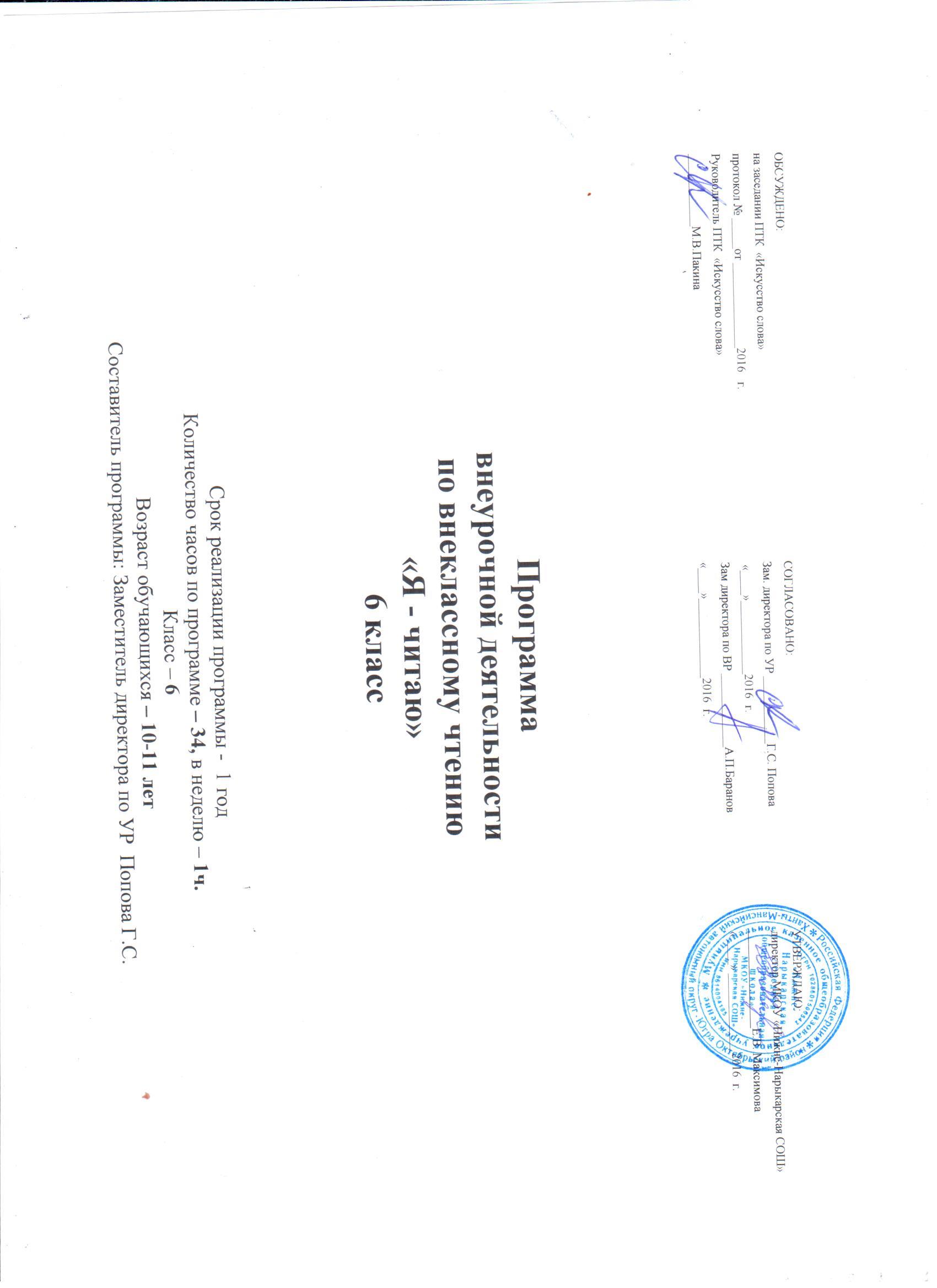 ПОЯСНИТЕЛЬНАЯ ЗАПИСКА  Современные дети не любят читать, они читают мало и с неохотой. А ведь от их умения читать в дальнейшем зависит качество всего процесса обучения. Не научившись хорошо читать, ребенок не сможет прочитать задачу по математике, овладеть материалом  на должном уровне или без посторонней помощи.Научить ребенка  пользоваться книгой как источником знаний и информации, приобщить учащихся к миру книг и тем самым способствовать развитию самостоятельности читательской деятельности - главная задача педагога. Дать понять учащимся, что чтение – это духовная пища каждого воспитанного человека. А со стремительным вторжением в нашу жизнь достижений научно – технического процесса эта задача стала актуальна как никогда раньше.ЦЕЛИ И ЗАДАЧИ ПРОГРАММЫГлавная цель:    формирование думающего и чувствующего, любящего и активного человека готового к творческой деятельности Основными задачами курса являются: развитие эстетических способностей;развитие сферы чувств, соучастия, сопереживания;активизация мыслительного процесса и познавательного интереса;овладение навыками общения и коллективного творчества;создание на практике условий для развития читательских и актерских умений и интереса к чтению книг;расширение литературно-образовательного пространства воспитанников;формирование личностных, коммуникативных, познавательных и регулятивных учебных умений.     Учить работать с книгой сознательно, самостоятельно, избирательно читать книги в школьные годы, а главное, затем, в дальнейшей жизни, чтобы они хотели и умели непрерывно пополнять свое образование с наименьшей затратой сил добывать недостающие знания, ориентироваться в стремительном потоке научной и политической информации - залог успешности в любой деятельности. Разработанная программа курса «Книгочей» способствует расширению читательского пространства, реализации дифференцированного обучения и развитию индивидуальных возможностей каждого ребёнка, воспитанию ученика-читателя.Программа  соответствует федеральному государственному образовательному стандарту основного общего образования.Занятия помогут решать задачи эмоционального, творческого, литературного, интеллектуального развития ребёнка, а также проблемы нравственно-этического воспитания, так как чтение для ребёнка — и труд, и творчество, и новые открытия, и удовольствие, и самовоспитание.Преемственность программы с основным курсом литературного чтения позволяет проводить системную работу по интеллектуальному развитию и обогащению читательского опыта  школьника. Программа способствует овладению детьми универсальными учебными действиями (познавательными, коммуникативными, регулятивными, личностными) и читательскими умениями, позволяет стимулировать детей к образному и свободному восприятию окружающего мира (людей, культурных ценностей, природы), которое, развиваясь параллельно с традиционным  рациональным восприятием, расширяет и обогащает егоЦенностные ориентиры содержания программыСодержание программы  «Увлекательное чтение» создаёт возможность для воспитания грамотного и заинтересованного читателя, знающего литературу своей страны и готового к восприятию культуры и литературы народов других стран. Программа ориентирует педагога на создание условий для активации у ребёнка эстетических установок, как неотъемлемой характеристики его мировосприятия и поведения. Ученик-читатель овладевает основами самостоятельной читательской деятельности. Общение с книгой развивает память, внимание, воображение. позволяет решить многие актуальные проблемы современной педагогики и психологии, связанные с:      • художественным образованием и воспитанием детей;      • формированием эстетического вкуса;      • нравственным воспитанием;      • развитием коммуникативных качеств личности (обучением вербальным и невербальным видам общения);      • воспитанием воли, развитием памяти, воображения, инициативности, фантазии, речи (диалога и монолога);      • созданием положительного эмоционального настроя, снятием напряженности, решением конфликтных ситуаций через игру.Содержание занятий поможет  школьнику общаться с детскими книгами: рассматривать, читать, получать необходимую информацию о книге как из её аппарата, так и из других изданий (справочных, энциклопедических).ОРГАНИЗАЦИОННО-ПЕДАГОГИЧЕСКИЕ ОСНОВЫОБУЧЕНИЯВыполнение Программы рассчитано на один год. Возможно последующее расширение  программного материала для новой возрастной группы с учетом обогащения читательского опыта.Возраст воспитанников в группах соответствует возрасту учащихся средней школы. Организация работы проходит с учетом возрастных особенностей и санитарно-гигиенических требованийЗанятия поводятся 1 раза в неделю Продолжительность занятия 35-40 минут. ФОРМЫ ОРГАНИЗАЦИИ ЗАНЯТИЙФормы организации занятий могут быть различными: литературные игры, конкурсы-кроссворды, библиотечные уроки, путешествия по страницам книг, проекты, уроки-спектакли и т. д.Содержание занятий создаёт условия для углубления знаний, полученных на уроках, и применения их в самостоятельной читательской деятельности. На  занятиях предполагается практическая работа с разными типами книг, детскими периодическими и электронными изданиями. Особый акцент предполагается сделать не только на разнообразную работу с книгой, но и на вовлечение детей в деятельность, связанную с инсценированием прочитанного и изученного. В первый год обучения широко используется игровая заинтересованность детей. В дальнейшем она должна сочетаться с театральной деятельностью. Театрализация способствует формированию творческой личности ребенка, прививает устойчивый интерес к литературе, театру, совершенствует навык воплощать в игре определённые переживания, побуждает к созданию новых образов.В результате освоения  программы формируются следующиеПредметные умения, соответствующие требованиям федерального государственного образовательного стандарта основного общего образования:осознавать значимость чтения для личного развития; формировать потребность в систематическом чтении;использовать разные виды чтения (ознакомительное, изучающее, выборочное, поисковое);уметь самостоятельно выбирать интересующую литературу;пользоваться справочными источниками для понимания и получения дополнительной информации; развивать чувство ритма и координацию движения;развивать речевое дыхание и артикуляцию;развивать дикцию на материале скороговорок и стихов;пополнять словарный запас;Регулятивные умения:уметь работать с книгой, пользуясь алгоритмом учебных действий;уметь самостоятельно работать с новым произведением; уметь работать в парах и группах, участвовать в проектной деятельности, литературных играх;уметь определять свою роль в общей работе и оценивать свои результаты.Коммуникативные  умения:участвовать в беседе о сюжете книги, выражать своё мнение и аргументировать свою точку зрения;оценивать поведение героев с точки зрения морали, формировать свою этическую позицию;высказывать своё суждение об оформлении и структуре книги;участвовать в конкурсах чтецов и рассказчиков;соблюдать правила общения и поведения в школе, библиотеке и т. д.оценивать действия других детей и сравнивать со своими собственными;развивать коммуникабельность и умение общаться с людьми в разных ситуациях;Календарно-тематическое планирование, 6 класс (34 часа)ПриложениеЛитература для педагога-библиотекаря.18 знаменитых азбук в одной книге: Занимательные уроки. – М.: АСТ-ПРЕСС, 1996.Агапова И., Давыдова М. Литературные игры для детей. – Мю: «Лада», 2006.Волина В.В. 1000 игр с буквами и словами. – М.: АСТ-ПРЕСС, 1996.Волина В.В. Учимся играя. – М.: Новая школа, 1994.Внеклассные мероприятия в начальной школе / Под. ред. Мартыновой Я.Ю. - Волгоград: Учитель, 2007.Зиганов М.А. Учимся читать и считать. – АСТ-ПРЕСС, 1997.Ожегов СИ. Словарь русского языка. / Под ред. Н.Ю. Шведовой. - М.: Русский язык, 1987.Писатели нашего детства. 100 имен: Биографический словарь. - М.: Либерия, 1999.Русские писатели. Биографический словарьв 2-х   ч. / Ред. - сост.П.А. Николаев. - М.: Просвещение, 1990.Русские писатели XX века: Биографический словарь / Сост. П.А. Николаев. — М.: Научное изд. «Большая Российская Энциклопедия», «Рандеву АМ», 2000.Светловская Н.Н. Методика внеклассного чтения. – М.: Педагогика, 1980.Степанов В. Русские пословицы и поговорки от А до Я: Словарь-игра. – М.: АСТ-ПРЕСС, 1999.Сухин И.Г. Занимательные литературные кроссворд-тесты. – Ярославль: «Академия развития», 2006Праздник  - ожидаемое чудо! Внеклассные мероприятия (спектакли, утренники, юморины, викторины) / Сост. Жиренко О.Е. – М.: «ВАКО», 2006Яценко И. Ф. Поурочные разработки по внеклассному чтению. – М.: «ВАКО», 2006.Я познаю мир: Литература: Детская энциклопедия. – М.: АСТ, 1998.Я познаю мир: Русский язык: Детская энциклопедия. – М.: АСТ, 1998.Литература для учащихся.Аленький цветочек: Сказки русских писателей. – М.: Стрекоза-Пресс, 2001.Большая книга лучших сказок Г.Х. Андерсена. – М.: Эксмо, 2005.Волшебный короб: Старинные русские пословицы, поговорки, загадки. - М.: Детская литература, 2004.Волшебный мир сказки: Сказки зарубежных писателей. – СПб.: Культ-информ-пресс, 1992.Волшебный ручеек: хрестоматия /Сост. Н. В. Смолякова. – М.: ЗАО «БАО – ПРЕСС». 2002Времена года: Стихи и рассказы о природе, загадки. – М.: Детская литература, 2000.Времена года: Стихи / Сост. Т. Носенко. – М. ООО «АСТ-ПРЕСС», 2003.Дитрих А.К. Почемучка: Детское справочное бюро: для совместного чтения родителей с детьми – М.: ООО «Издательство Астрель»: - 2002Киплинг Р. Маугли. – М.: ОНИКС, 2000.Конькова А.И. Свидание с детством. – М.: УНИСЕРВ, 1996.Крылов И.А. Басни. – М.: РОСМЕН, 2000.Лучшая книга для чтения: Стихи, рассказы, басни. – М.: РОСМЕН, 2000.Мансийские сказки/ Авт.-сост. Е.И. Ромбандеева. – СПб.: Дрофа, 2003. Паустовский К. Заячьи лапы: Рассказы и сказки. - М.: Детская литература, 2000.Полная хрестоматия для начальной школы. – М.: Эксмо, 2006Праздник букваря: стихотворения и рассказы /Предисл. А. Усачева. – М.: ООО «Издательство Артель», 2004.Русские народные сказки. /Сост. В.П. Аникин. – М.: Просвещение, 1992.Русские писатели для детей в 2 томах. – М.: Дрофа, 2002.Сайнахова Н.В. Мансийские загадки. – СПб.: Филиал изд-ва «Просвещение», 2002.Светлый мир. Произведения русских писателей. / Сост. Е.А. Копытова. Ижевск. 1998               Синицына  Е.И. Сказки для игры и развития. – М.: Лист Нью: Вече: КАРО. 2002Сказки, песни, загадки, стихотворения /С. Маршак. – М.: Детская литература , 1984Сказки охотников: Рассказы-сказки народа Сосьвы-Сыгвы / Сост. С.А, Попова. – Ханты-Мансийск: Печатное дело, 2010.Сказки народов Севера / Сост. В.В, ВИнокурова. – Смоленск: СПК, 1992.Сладков Н. Лесные сказки. - М.: Стрекоза, 2000.Слинкина Г. Сказки земли Югорской. – Екатеринбург: Пакрус, 2002.Сподина В.И. Коротенькие сказки с верховий «Белого озера». – Ханты-Мансийск: ООО «Типография «Печатное дело», 2010.Сухих И. Г. Литературные викторины для маленьких читателей. – М.: Айрис – Пресс, Рольф, 2001.Три медведя: Русские народные сказки. – М.: Стрекоза, 2001.Цыбульник В.И. Золотой карнавал сказок. – М.: ООО «Издательство АСТ», Донецк: Сталкер, 2000.№ТемаКоличество часовВид занятия (форма, метод)СодержаниеУУДУУДУУДУУДСрокиСрокиСроки№ТемаКоличество часовВид занятия (форма, метод)Содержаниеличностные:познавательные:коммуникативные:регулятивные:по планупо плануфактически1Здравствуй, книга! 1Ознакомление с курсом. Беседа о прочитанных книгахЧто прочитано за лето. Какие книги больше понравились. Любимые герои. Рекомендации для чтенияготовность к равноправному сотрудничествувыделяют и формулируют познавательную цельучатся взаимодействовать в коллективеопределяют цель с помощью учителя, оценивают достигнутый результат02,092Путешествие в прошлое1Игра-путешествиеОт папируса к компьютеру. Глиняные таблички. Пергаментные книги. Первые бумажные книги. Изобретение книгопечатания.позитивное отношение к книгеосознанно строят речевые высказывания в устной формеучатся взаимодействовать в коллективеопределяют цель с помощью учителя09,093Древнейшие библиотеки мира1Познавательный урокБиблиотека царя Ашурбанипала. Александрийская библиотека. История библиотек древней Руси. Развитие библиотечного дела в России. Современные библиотеки.позитивное отношение к библиотекеосознанно строят речевые высказывания в устной формеучатся взаимодействовать в коллективеопределяют цель с помощью учителя16,094Как делают книги1Урок - путешествиеПервые книги на Руси. Материалы для книг. Книжный конвейер. Современные издательства России.позитивное отношение к чтению, книгеосознанно строят речевые высказывания в устной формеобмениваются знаниями между членами коллективавыделяют и осознают то, что уже усвоено23,095Элементы книги – источники информации1Познавательный урок. Творческая мастерскаяОбложка, титульный лист, аннотация, справочно-поисковый аппарат книги. Основной текст.позитивное отношение к книгеосознанно строят речевые высказывания в устной формеобмениваются знаниями между членами коллективаопределяют цель с помощью учителя, выделяют и осознают то, что уже усвоено30,096Писатели детям. Размышляем о прочитанном.1Познавательный урокДневник чтения. Отзывы о прочитанном. Техника быстрого чтения. Основные правила чтения книг.познавательные интерес к чтению, изучению русского языкапонимают и оценивают значение слова для русского языкаобмениваются знаниями между членами коллективавыделяют и осознают то, что уже усвоено07,107А.П. Платонов «Корова» Отзыв о книге.1Практическое занятиеЧтение произведения. Размышления детей. Составление отзывов.Познавательный интерес к чтениюосознают выразительность произведений используют языковые средства для отображения чувств, мыслейоценивают достигнутый результат14,108М.М.Зощенко «Находка» 1Комбинированное занятиеВыразительное чтение текста с последующим обсуждением. Демонстрация презентации.позитивное отношение к книгеосознают выразительность произведений используют языковые средства для отображения чувств, мыслейоценивают достигнутый результат21,109А.С.Пушкин «Руслан и Людмила»1Познавательный урокЧтение произведения. Демонстрация фильма. Обсуждение.позитивное отношение к чтению, книгеобобщают свои мысли о прочитанномучатся аргументировать свою точку зренияоценивают достигнутый результат28,1010А.С.Пушкин «Руслан и Людмила»1Урок-играПроведение викторины. Чтение произведения.позитивное отношение к чтению, книгеобобщают свои мысли о прочитанномучатся аргументировать свою точку зренияоценивают достигнутый результат11,1111А.С.Пушкин «Руслан и Людмила»Практическое занятиеСоставление отзывов детей о прочитанном произведении.позитивное отношение к чтению, книгеобобщают свои мысли о прочитанномучатся аргументировать свою точку зренияоценивают достигнутый результат18,1112Н.А.Некрасов «Генерал Топтыгин», «Дед Мазай и зайцы»1Познавательный урок, чтение вслухЧтение произведений. Просмотр презентаций. Обсуждение.позитивное отношение к чтению, книгеобобщают свои мысли о прочитанномучатся аргументировать свою точку зренияоценивают достигнутый результат25,1113Пословицы, поговорки.1Урок - играЧтение пословиц и поговорок.  позитивное отношение к чтению, книгеобобщают свои мысли о прочитанномучатся аргументировать свою точку зренияоценивают достигнутый результат02,1214Инсценирование сказок А.С.Пушкина1Комбинированное занятиеЧтение и инсценирование сказок А.С. Пушкинапозитивное отношение к чтению, книгеобобщают свои мысли о прочитанномучатся аргументировать свою точку зренияоценивают достигнутый результат09,1215Чтение сказок и мифов народов Америки, Австралии, народов океании. 1Познавательный урок, чтение вслух, обсуждениеЧтение мифов различных стран, обсуждение, сравнение.позитивное отношение к чтению, книгеобобщают свои мысли о прочитанномучатся аргументировать свою точку зренияоценивают достигнутый результат16,1216По страницам книг А.С.Грина «Алые паруса»1Урок -чтениеЧтение произведения, обсуждение с учащимисяпозитивное отношение к чтению, книгеобобщают свои мысли о прочитанномучатся аргументировать свою точку зренияоценивают достигнутый результат23,1217Фентези.1Познавательный урокОзнакомление с произведениями в жанре «Фентези»позитивное отношение к чтению, книгеобобщают свои мысли о прочитанномучатся аргументировать свою точку зренияоценивают достигнутый результат13,0118Сказки народов мира. Общее представление о разнообразии сказок. 1Познавательный урок, чтение вслух, обсуждениеОзнакомление со сказками мира. Обсуждение. Сравнение произведений.позитивное отношение к чтению, книгеобобщают свои мысли о прочитанномучатся аргументировать свою точку зренияоценивают достигнутый результат20,0119Выборочное чтение и инсценирование сказок народов Азии, Европы, Африки.1Комбинированное занятиеЧтение, инсценировка, показ презентации.позитивное отношение к чтению, книгеобобщают свои мысли о прочитанномучатся аргументировать свою точку зренияоценивают достигнутый результат27,0120Арабские сказки. Чтение сказки «Тысяча и одна ночь»1Викторина, урок -чтениеЧтение произведения, обсуждение, демонстрация фильма.позитивное отношение к чтению, книгеобобщают свои мысли о прочитанномучатся аргументировать свою точку зренияоценивают достигнутый результат03,0221Книги русских писателей – сказочников.1Урок-презентацияПросмотр презентации. Чтение отрывков, обсуждение.позитивное отношение к чтению, книгеобобщают свои мысли о прочитанномучатся аргументировать свою точку зренияоценивают достигнутый результат10,0222М.Горький Случай с Евсейкой. 1Познавательный урок Чтение, обсуждение рассказа.позитивное отношение к чтению, книгеобобщают свои мысли о прочитанномучатся аргументировать свою точку зренияоценивают достигнутый результат17,0223А. Куприн. «Четверо нищих». Отзыв. 1Урок-презентацияПросмотр презентации. Чтение отрывков из произведения. Написание отзыва.позитивное отношение к чтению, книгеобобщают свои мысли о прочитанномучатся аргументировать свою точку зренияоценивают достигнутый результат24,0224В.Каверин «Песочные часы». Отзыв.1Урок - викторинаЧтение, обсуждение произведения.позитивное отношение к чтению, книгеобобщают свои мысли о прочитанномучатся аргументировать свою точку зренияоценивают достигнутый результат03,0325Детские писатели. 1Познавательный урок. Краткое знакомство с биографиями писателей. Презентации. позитивное отношение к чтению, книгеобобщают свои мысли о прочитанномучатся аргументировать свою точку зренияоценивают достигнутый результат10.0326Н.Дудо «Мальчик у моря». 1Урок-практикумЧтение, обсуждение произведения. Работа в парах. Составление отзыва.позитивное отношение к чтению, книгеобобщают свои мысли о прочитанномучатся аргументировать свою точку зренияоценивают достигнутый результат17,0327А.Свировский «Рыжик».   1Урок -практикумЧтение отрывков  по выбору учащихся.позитивное отношение к чтению, книгеобобщают свои мысли о прочитанномучатся аргументировать свою точку зренияоценивают достигнутый результат24,0328В. Железников «Чучело» 1Познавательный урок. Отличие прочитанного произведения по жанровым признакам.позитивное отношение к чтению, книгеобобщают свои мысли о прочитанномучатся аргументировать свою точку зренияоценивают достигнутый результат07,0429Сказки зарубежных писателей.1Комбинированный урокКраткое знакомство с биографиями писателей. Чтение отрывков из произведений.позитивное отношение к чтению, книгеобобщают свои мысли о прочитанномучатся аргументировать свою точку зренияоценивают достигнутый результат14,0430М.Твен «Принц и нищий»1Урок-презентацияПросмотр презентации. Пересказ и обсуждение книги.позитивное отношение к чтению, книгеобобщают свои мысли о прочитанномучатся аргументировать свою точку зренияоценивают достигнутый результат21,0431Д.Лондон «Любовь к жизни»1Познавательный урок.Чтение произведения. Обсуждение.позитивное отношение к чтению, книгеобобщают свои мысли о прочитанномучатся аргументировать свою точку зренияоценивают достигнутый результат28,0432Книги – сборники стихотворений для детей.1Урок-практикумЧтение выразительно. позитивное отношение к чтению, книге, любовь к малой родинеобобщают свои мысли о прочитанномучатся аргументировать свою точку зренияоценивают достигнутый результат05,0533Я.П.Полонский, Е.А. Баратынский, Ф.И. Тютчев и др. 1Урок-презентацияЗнакомство с поэтами. Просмотр презентаций. позитивное отношение к чтению, книге, любовь к малой родинеобобщают свои мысли о прочитанномучатся аргументировать свою точку зренияоценивают достигнутый результат12,0534Дети – герои книгУстный журналА. Тарханов. Р. Ругин. Ю. Шесталов. Поэты Октябрьского района. Чтение стихов, заучивание стихотворения по выбору учащихсяпозитивное отношение к чтению, книге, любовь к малой родинеобобщают свои мысли о прочитанномучатся аргументировать свою точку зренияоценивают достигнутый результат19,05Итого: 34 часа